Diviser des quantités pour former des fractionsDiviser des quantités pour former des fractionsDiviser des quantités pour former des fractionsDiviser des quantités pour former des fractionsDiviser un tout (aire ou longueur) en parties qui ne sont pas égales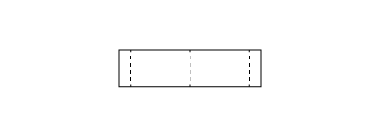 « J’ai plié la bande de papier en 4 parties. »Diviser un tout (aire ou longueur) en parties égales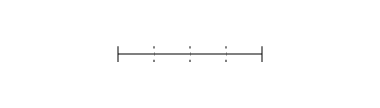 « J’ai plié la droite en 4 parties égales. »Nommer la fraction unitaire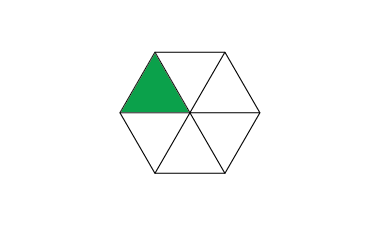 « Chaque partie représente une sixième. »Compter les parties en utilisant des fractions unitaires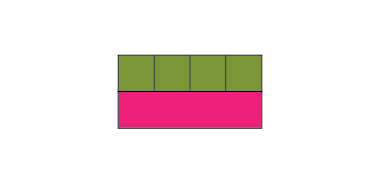 « 1 un quatrième, 2 un quatrième,3 un quatrième, 4 un quatrième »Observations et documentationObservations et documentationObservations et documentationObservations et documentationDiviser des quantités pour former des fractions (suite)Diviser des quantités pour former des fractions (suite)Diviser des quantités pour former des fractions (suite)Diviser des quantités pour former des fractions (suite)Comparer des fractions unitaires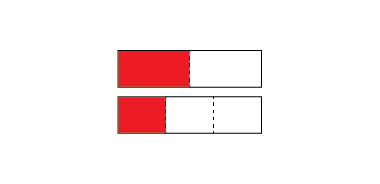 « Une moitié est plus grande qu’un tiers du même tout. »Comprendre la relation entre le nombre de parties et leur taille« Quand je divise le tout en utilisant un plus grand nombre de parties, les parties deviennent plus petites. »Utiliser la notation des fractions pour représenter des quantités fractionnaires d’un tout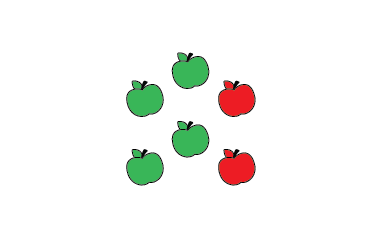 «  des pommes sont vertes. »Comparer des fractions qui ont le même dénominateur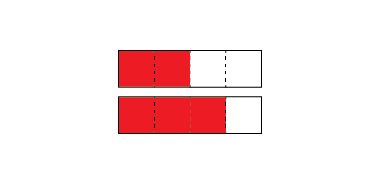 «  est plus grand que   parce qu’une partie de plus est ombrée. »Observations et documentationObservations et documentationObservations et documentationObservations et documentation